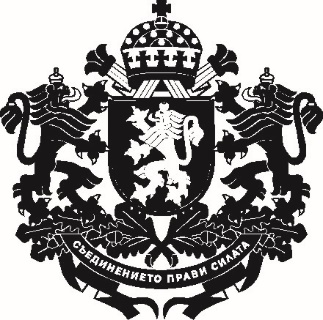 РЕПУБЛИКА БЪЛГАРИЯМинистър на земеделието, храните и горитеЗ А П О В Е Д№ РД 48-29гр. София, 17.03.2020 г.На основание чл. 9, ал. 15 от Закона за лова и опазване на дивеча, във връзка с чл. 9, ал. 12 и ал. 13 и предложение от директора на „Североизточно държавно предприятие”, гр. Шумен с per. индекс 70-980/25.02.2020 г. на МЗХГНАРЕЖДАМ:	I. Да се проведе конкурс за сключване на договор за съвместно извършване на дейностите по чл. 9, ал. 9, т. 1-6 от Закона за лова и опазване на дивеча (ЗЛОД) в района на дейност на териториално поделение „Държавно ловно стопанство Шерба" (ТП „ДЛС Шерба"), с изключение на  ДУ „Лонгоза“ и ДУ „Самотино“, в обхвата на „Североизточно държавно предприятие" (СИДП), гр. Шумен.	II. Правно и фактическо основание за откриване на процедурата - чл. 9, ал. 12 от Закона за лова и опазване на дивеча.	III. Срок на договора - 15 години	IV. Цена на документацията за участие в конкурса – Конкурсната документация може да бъде получена от деловодството на , всеки работен ден от 9.00 до 16.00 ч. в периода от 23.03.2020 г. до 23.04.2020 г., а при повторен конкурс до 07.05.2020 г. включително. Документацията се получава срещу представен документ за заплатена цена в размер на 350 (триста и петдесет) лева без ДДС по сметка на .  	V. Изисквания към кандидатите за участие в процедурата:1. На основание чл. 9, ал. 12 от ЗЛОД, до участие в конкурсната процедура могат да бъдат допуснати само юридически лица, за което кандидатите следва да представят копие от документ за съдебна регистрация или ЕИК по Закона за търговския регистър и регистъра на юридическите лица с нестопанска цел.2. До участие в конкурса се допуска само кандидат, които отговаря на следните изисквания:а)	да не е обявен в несъстоятелност и да не е в производство по несъстоятелност;б)	да не е в ликвидация;в)	да няма парични задължения към държавата, установени с влязъл в сила акт на компетентен държавен орган;г)	да не е лишен от право да упражнява търговска дейност;д)	да не е осъден за банкрут;е)	да не е осъждан с влязла в сила присъда за престъпление против собствеността или престъпление против стопанството, освен ако е реабилитиран;3. Изискванията по т. 2, б. „г", „д" и „е" да се прилагат и за управителите и изпълнителните членове на управителните органи на кандидата.	4. Обстоятелствата по т. 2, б. „а“, „б“, „в“, „д“ се удостоверяват служебно, чрез справка в съответния публичен регистър, а когато такъв не се поддържа, информацията се изисква и получава по служебен път от съответната администрация, а по б. „г“ - с декларация. Обстоятелството по т. 2, б. „е“ се удостоверява със свидетелството за съдимост. 	VI. Видовете дейности по години, предмет на договора за съвместна дейност за срока му на действие (Приложение № 1) са:Изграждане, ремонт и поддръжка на биотехнически съоръжения;Разработване и поддръжка на фуражна и защитна база;Фураж за подхранване на дивеча;Опазване и охрана на дивеча;Закупуване на жив дивеч за разселване;Придобиване или наемане на движими дълготрайни материални активи за ползване от ДЛС;Ремонт, поддържане и почистване на горски пътища;Ремонт и поддържане на ловна база. 	VII. Финансов ресурс, с който "Североизточно държавно предприятие“ гр. Шумен  може да участва за осъществяване  на дейностите по т. VI е посочен в Приложение № 1, неразделна част от настоящата заповед.	VIII. Максималният финансов ресурс, предложен от кандидата за всяка от дейностите, описана в Приложение № 1, не може да надвишава предвидената сума, посочена в Приложение № 1, ред „Максимални средства от кандидата“.	IX. Приходите по години, очаквани от ловностопанската дейност за срока на действие на договора са посочени в Приложение № 2 от настоящата заповед.	X. Критерии за оценка на предложенията и методика за оценяването имКомплексната оценка К (комплексно) на предложението на кандидата се определя по формулата:К (комплексно) = К + R + QКъдето:К - е оценката на кандидата, за предложените задължителни инвестиции и разходи, съгласно Приложение № 1;R - е средногодишният размер на паричните средства, които кандидатът предлага да дари на СИДП гр. Шумен, под условие, че ще бъдат използвани само за извършване на допълнителни инвестиции и разходи за ловностопанската дейност на ТП „ДЛС Шерба";Q - е размера на направените от кандидата инвестиции до 31 декември 2007 г. съгласно § 65, ал. 3 от ПЗР на ЗИД на ЗЛОД (Обн. ДВ, бр. 91 от 2008 г.) и чл. 9г, ал. 5 от ППЗЛОД. Инвестициите, които се признават от комисията са:изграждане, ремонт и поддържане на биотехнически съоръжения;разработване и поддържане на фуражна база;закупуване на фураж за подхранване на дивеча;опазване и охрана на дивеча;закупуване на жив дивеч за разселване;предоставяне на движими дълготрайни материални активи за ползване от ДЛС;ремонт, поддържане и почистване на горски пътища;ремонт и поддържане на ловна база.Горепосочените критерии се определят както следва:1. К се определя по следната формула:К= Фmin x 100        ФnКъдето:Фmin е минималният финансов ресурс, предложен от кандидат в конкурса.Фn е финансовият ресурс на кандидата, чието предложение се оценява.Кандидатът, който предлага сума по-висока от предвидената в Приложение № 1, ред „Максимални средства от кандидата“, получава 0 точки.Финансовият ресурс, предложен от кандидата, се определя като сбор от посочения от него размер на минималните инвестиции и разходи по дейности и мероприятия, които ще изпълни, имайки предвид определения в Приложение № 1 финансов ресурс на ”Североизточно държавно предприятие”, гр. Шумен.Ако предложението на кандидата е всички дейности да се извършват с нулев финансов ресурс на инвестицията, същият се отстранява от по-нататъшно участие в конкурса.	Максималната стойност на оценката К е 100 точки.	2. R се определя като средно аритметично от предложените от кандидата парични средства, които ще бъдат дарени за допълнителни инвестиции и разходи, за периода на договора, както следва:R = R1 + R2 + ………………….R15  ;	                        15Където:	R1 е размерът на паричните средства, предложени от кандидата, които ще бъдат дарени за допълнителни инвестиции и разходи за първата година.R2 е размерът на паричните средства, предложени от кандидата, които ще бъдат дарени за допълнителни инвестиции и разходи за втората година и т.н.R15 е размерът на паричните средства, предложени от кандидата, които ще бъдат дарени за допълнителни инвестиции и разходи за последната година от срока на действие на договора.Паричните средства, които ще бъдат дарени за допълнителни инвестиции и разходи от кандидата по критерия R, не участват при определяне процента на разпределение на приходите от ловностопанската дейност, съгласно договора за съвместна дейност.Паричните средства, които ще бъдат дарени за допълнителни инвестиции и разходи по критерия R могат да се разходват само за дейности, свързани с подобряване на типовите местообитания, фуражната база, биотехнически съоръжения, ловната база, придобиване на дълготрайни материални активи (ДМА) от ТП „ДЛС Шерба” за ловностопанската дейност и увеличаване на дивечовите запаси. Директорът на “Североизточно държавно предприятие”, гр. Шумен съвместно със спечелилия конкурса кандидат, изготвят ежегодно споразумение за разходването на дарените средства за допълнителни инвестиции и разходи. Точките, които кандидатът ще получи за предлагания от него среден размер на паричните средства за допълнителните годишни инвестиции (R) за срока на действие на договора, се определят, като за всеки 1000 лева кандидатът получава по 1 точка. Кандидат, който не е предложил равномерно разпределение на даренията за извършване на допълнителни инвестиции и разходи във връзка със съвместно извършваната ловностопанска дейност на територията на ТП „ДЛС Шерба", се отстранява от по-нататъшно участие в конкурса. Счита се, че кандидатът не е предложил равномерно разпределение на даренията по години, ако предложените от него дарения за допълнителни инвестиции и разходи за съответната година се различава с повече от 20% от средния годишен размер на даренията за допълнителни инвестиции и разходи за целия срок на договора. 3. Q се определя като сума от направените от кандидата инвестиции до 31 декември 2007 г. Размерът на инвестициите се доказва с надлежни финансово-счетоводен документ или протокол. В случай,че кандидатът не е правил инвестиции до 31.12.2007г., по критерия Q ще получи 0 точки.Оценяването на инвестициите се извършва като за всеки 100 лева инвестиции кандидатът получава по 1 точка. Точките, получени от кандидата по този показател Q, се прибавят към оценката К (комплексно) на кандидата.4. Класирането се извършва съобразно получените от кандидатите точки. На първо място се класира кандидатът получил максимален брой точки К (комплексно).Когато в резултат на класирането двама или повече кандидати получат еднаква комплексна оценка К (комплексно), комисията извършва класирането чрез жребии.Срок за представяне на документите за участиеКандидатите за участие в конкурса могат да представят документите си за участие всеки работен ден от 9.00 до 16.00 ч. в периода от 23.03.2020 г. до 23.04.2020 г., а при повторен конкурс до 07.05.2020 г. включително. Документите за участие се представят в деловодството на .Оглед на обектаОглед на ловностопанските райони се извършва в присъствието на представител на ТП „ДЛС Шерба" след представяне от кандидата на документ за закупена документация за участие в конкурса и заявка за оглед. Оглед може да се извършва всеки работен ден в периода от 23.03.2020 г. до 23.04.2020 г., а при повторен конкурс до 07.05.2020 г. включително.XIII. Време и място за провеждане на конкурсаКонкурсът ще се проведе на 24.04.2020 г. от 10.00 часа в сградата на . Повторен конкурс ще се проведе на същия адрес и час на 08.05.2020 г., в случай, че в първоначално определения срок не постъпи нито едно предложение (чл. 9, ал. 16, т. 2 от ЗЛОД).XIV. Гаранция за изпълнение на договораКандидатът, спечелил конкурса, следва да представи банкова гаранция за изпълнение на договора, в полза на СИДП гр. Шумен, в размер на 80 000.00 (осемдесет хиляди) лева. Банковата гаранция не може да бъде с валидност по-кратка от целия срок на договора. Условията и сроковете за задържане или за освобождаване на гаранцията за изпълнение да се уредят в договора за съвместна дейност.Договор не се сключва:а)	преди изтичане на срока за обжалване на заповедта за обявяване на резултатите от класирането;б)	 при наличие на подадена жалба срещу заповедта за обявяване на резултатите от класирането - до влизане в сила на решение по нея;в) до представяне в полза на СИДП гр. Шумен на банкова гаранция за изпълнение на договора oт страна на кандидата, спечелил конкурса. Банковата гаранция трябва да бъде с валидност целия срок на договора.  Заповедта за откриване на конкурса да се публикува в един централен ежедневник и в официалната интернет страница на Министерството на земеделието, храните и горите и на съответното държавно предприятие най-малко 30 дни преди датата на провеждане на конкурса.Утвърждавам документацията за провеждане на конкурса, която е неразделна част от настоящата Заповед.Настоящата Заповед може да бъде обжалвана в 14 (четиринадесет) дневен срок от съобщаването й пред Върховния административен съд на Република България от заинтересованите страни.ДЕСИСЛАВА ТАНЕВА /п/МИНИСТЪРи:: Държавен експерт в отдел ДГП…………………………………инж. Николина Симеонова